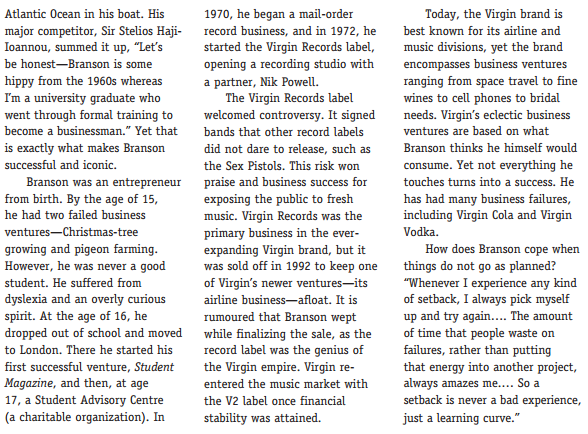 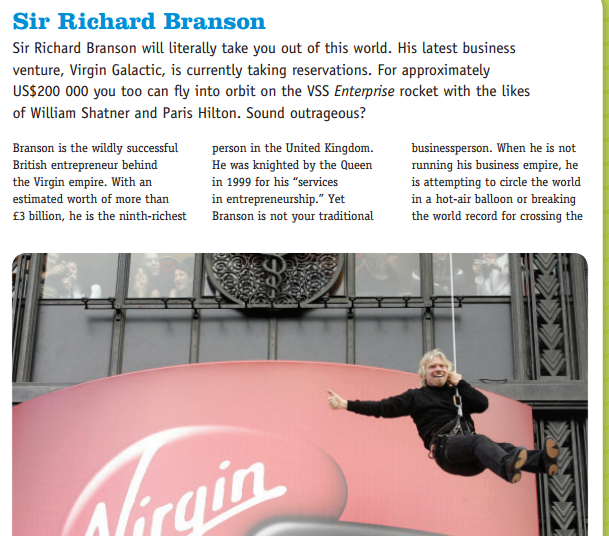 QuestionsDescribe Sir Richard Branson, his characteristics, and what you think makes him a successful businessperson. Why do you think people say that failure is an important ingredient in becoming a better entrepreneur?